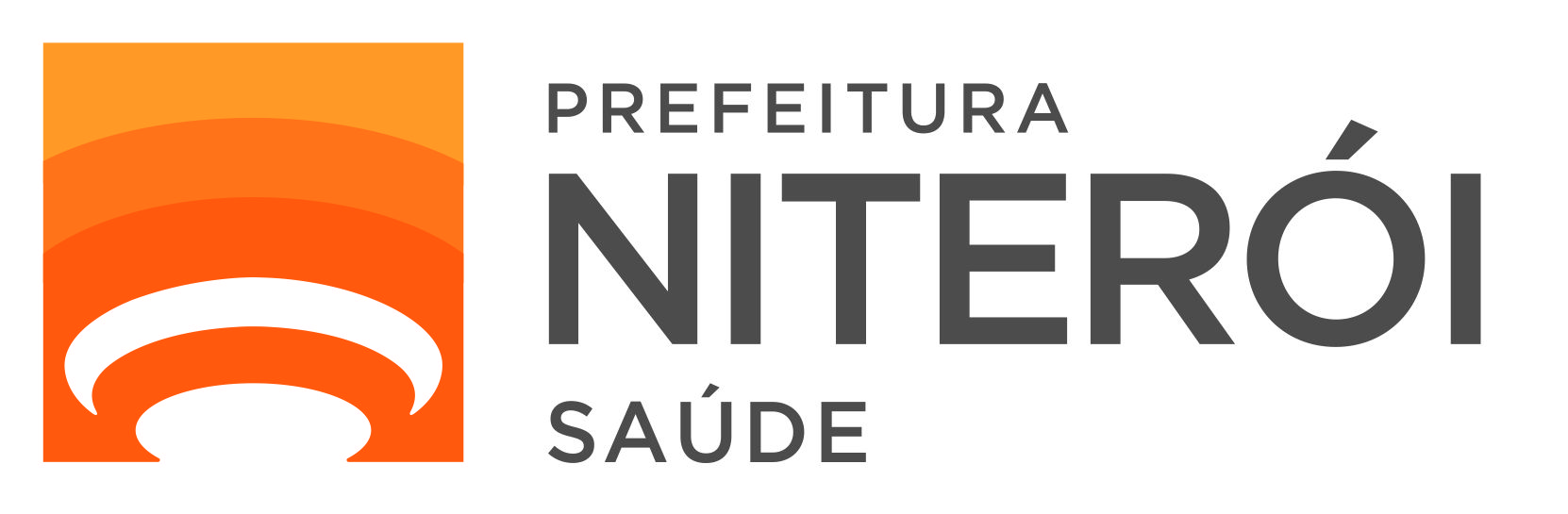 COMISSÃO PERMANENTE DE LICITAÇÃOFUNDAÇÃO MUNICIPAL DE SAÚDE DE NITERÓIREMARCAÇÃO DA SESSÃO DA TOMADA DE PREÇOS 04/19 O Presidente da Fundação Municipal de Niterói, através da Comissão Permanente de Licitação  informa que a Tomada de Preços nº 04/2019, Processo Administrativo nº 200/10029/2019, referente à: CONTRATAÇÃO DE EMPRESA, PARA A EXECUÇÃO DOS SERVIÇOS DE REFORMA DO PMF DEPUTADO JOSÉ SALLY (BALDEADOR), situado no loteamento Bento Pestana s/n – Niterói - RJ), sofreu alterações no edital, o qual será publicado no site da Prefeitura Municipal de Niterói com seus respectivos anexos. DATA DE REALIZAÇÃO: 17/11/2021, ÀS 10 HORAS – LOCAL: AUDITÓRIO – Rua Visconde de Sepetiba, 987/8º andar – Centro – Niterói - RJAs demais informações continuam inalteradas.